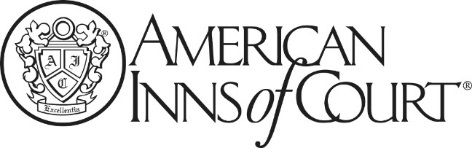 2023 ANNUAL CONFERENCEMAY 16 – 17, 2023Double Tree Inn – Charlottesville, VAMay 16, 20233:30 – 8:00 PM --   Registration and visit sponsorship booths         Rotunda Foyer               4:00 – 6:30 PM --   Advisory Conference                                       Rotunda C/D6:30 -  8:00 PM --   Cocktail Reception                                          Gallery RoomMay 17, 20237:45 – 8:15 AM --    Registration/Coffee/Visit sponsorship booths    Rotunda Foyer8:15 -  8:30 AM --    Welcome/Business Meeting/Commission Update         Rotunda C/DAndy Reinhardt, Esquire                Robert A. Rapaport, Commissioner8:30 -  9:30 AM --   Annual Case Law Update                                Rotunda C/D            Robert A. Rapaport, Commissioner                 Lynne M. Ferris, Deputy Commissioner                  Jimese P. Sherrill, Deputy Commissioner9:30 -  9:45  AM --   Break, Visit sponsorship booths                      Rotunda Foyer9:45 – 10:45 AM --  “ The Conundrum of Mild Traumatic Brain Injuries in Workers’ Compensation Claims”                                                   Rotunda C/D                    Dr. Scott Sautter, PHD, Neuropsychologist                                    Adam Rafal, Esquire10:45 – 11:45 AM --“Security Concerns for Attorneys: How to Avoid the Worst Case, How to De-Escalate a Bad Situation and What to do in Worst Case Scenarios”                                                                                     Rotunda C/D          Chief Michael A. Jones, M.S. (Ret.)                                    Brenda Moses, Esquire11:45 – 12:30 PM  -    Lunch, Visit sponsorship booths                  Promenade Ballroom12:45 -  1:00  PM  -    Petitions for Medical Treatment Update        Rotunda C/D                                     Deborah Blevins, Deputy Commissioner 1:00 -   1:30 PM -    Settlement of Workers’ Compensation Cases From the                                    Perspective of Defense Counsel, Claimant Counsel and the                                   Commission					     Rotunda C/D                                                                      Andy Reinhardt, Esquire, Kevin Cloe, Esquire			          Deborah Blevins, Deputy Commissioner1:30   - 2:00 PM           Discovery in the Modern Era                       Rotunda C/D				 Brody Reid, Esquire, Steve Theisen, Esquire 2:00 – 3:00 PM         Child Support Liens                                       Rotunda C/D				    Cameron Meals, Senior Assistant Atty. General,                                        Joel Young, Esquire, Elizabeth O’Dea, Esquire 3:00 -  3:15  PM         Break, Visit sponsorship booths                     Rotunda Foyer 3:15  -  4:15  PM         Ethics                                                           Rotunda C/D                                       David Falcon, Esquire, Tenley Seli, Esquire